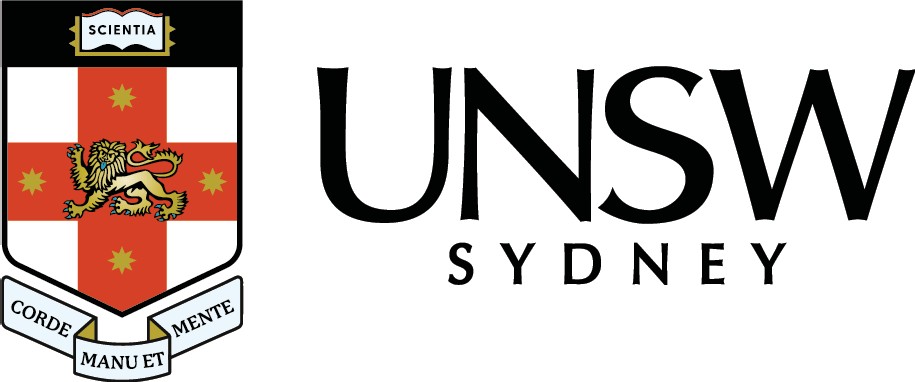 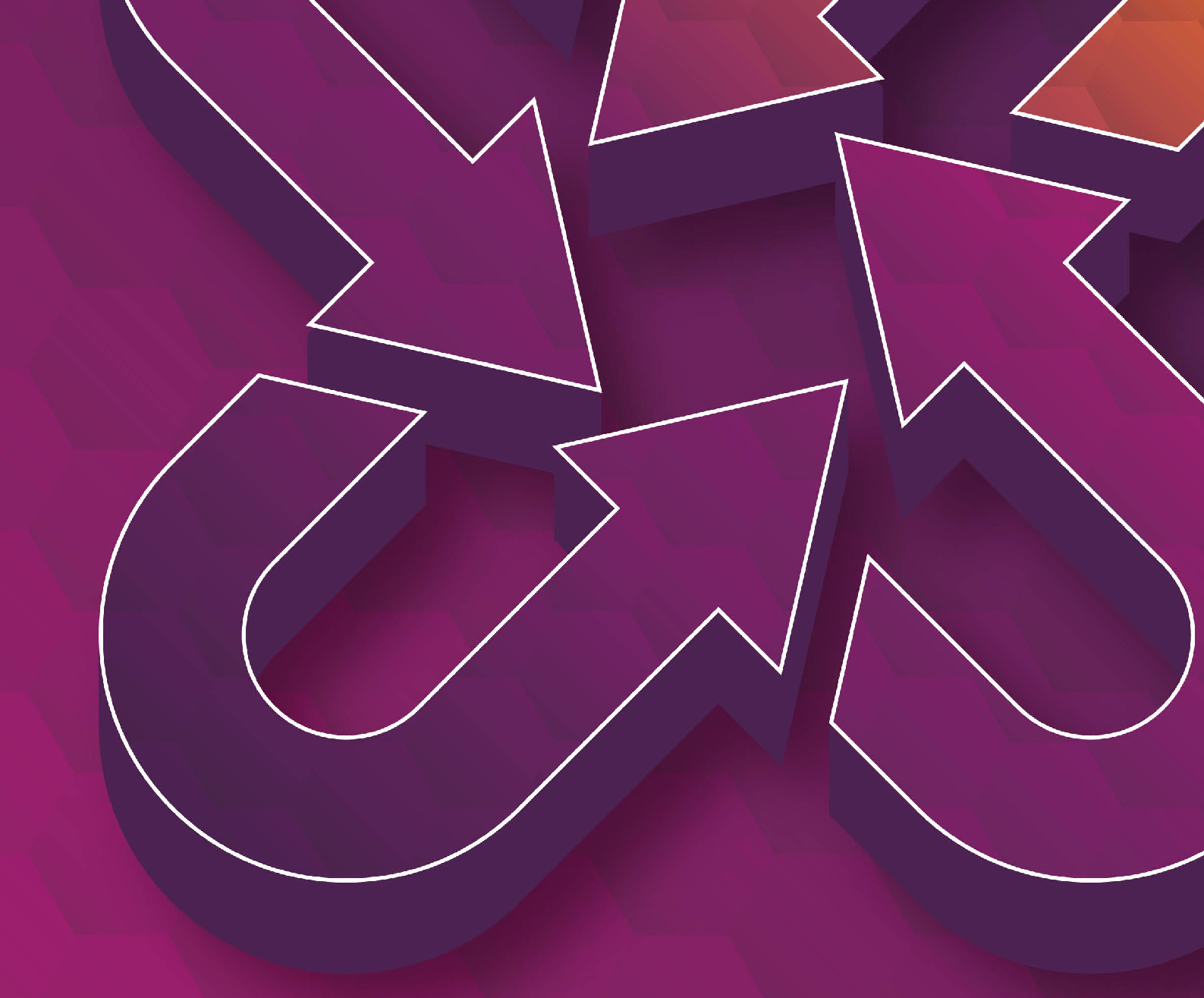 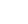 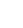 Doing Research Inclusively. Co-production in Action.Booklet 2Planning research togetherwww.unsw.edu.auContentsAbout these booklets	1Booklet 2 Planning research together	4Questions about planning the research	5Planning for co-production	8Big things to think about when planning research	12Things we can do together when planning research	15Working together makes our research better	17The next booklet	18About these booklets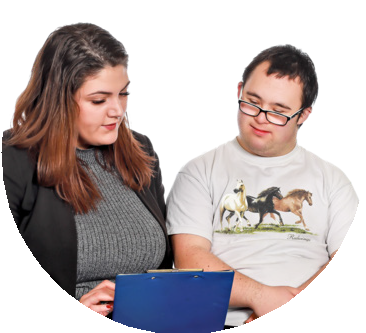 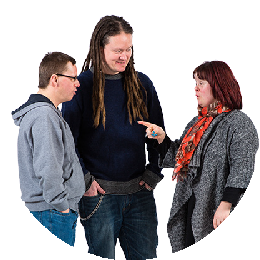 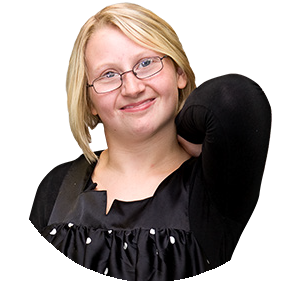 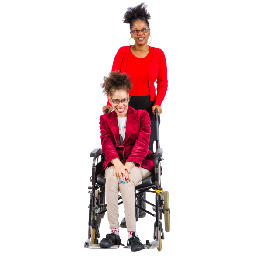 These booklets are a summary of Doing Research Inclusively: Co-production in Action.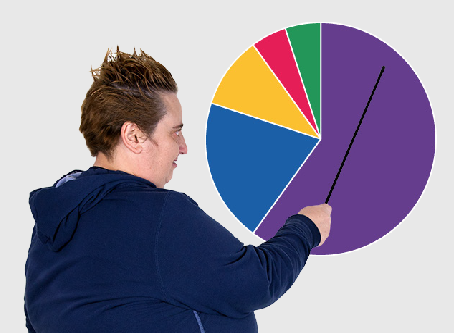 Research is when we gather information to learn more about a topic.Researchers at universities can work together with lots of different peoplePeople with disabilityDisability organisations and service providersSupport workersFamily and friendsWe call these people co-researchers.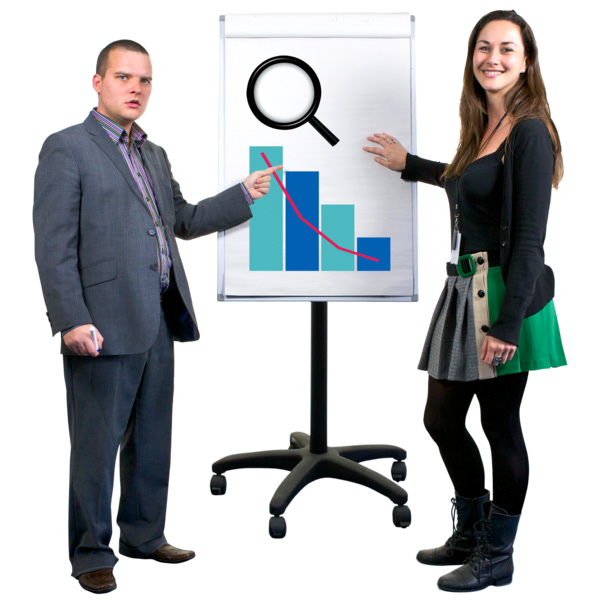 Co-researchers are people involved in the research who are not academic researchers.Co-production means doing research together.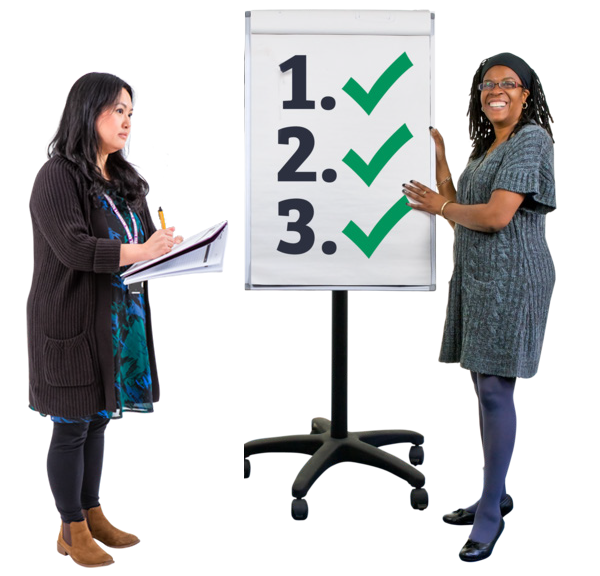 People with disability are included in the research process.This booklet talks about how we work together to do research.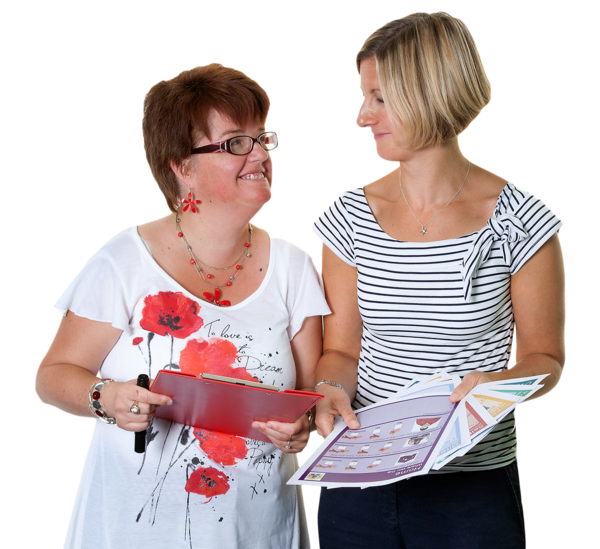 There are 6 different bookletsStarting research togetherPlanning research togetherDoing research togetherUnderstanding data togetherSharing what we learnt togetherTalking about our research togetherIf you want to know more about co-production you can look at another booklet we made.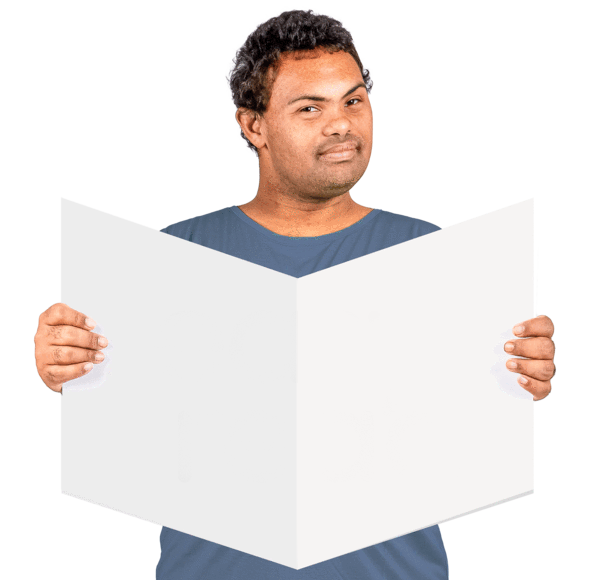 It is called Inclusive Research. A guide to doing research with people with disability.Booklet 2 Planning research together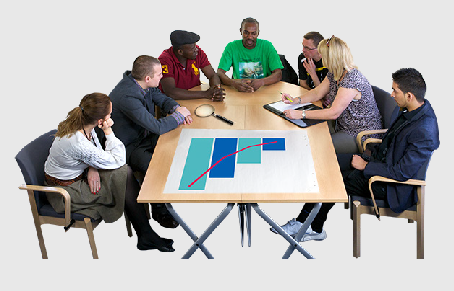 This step is called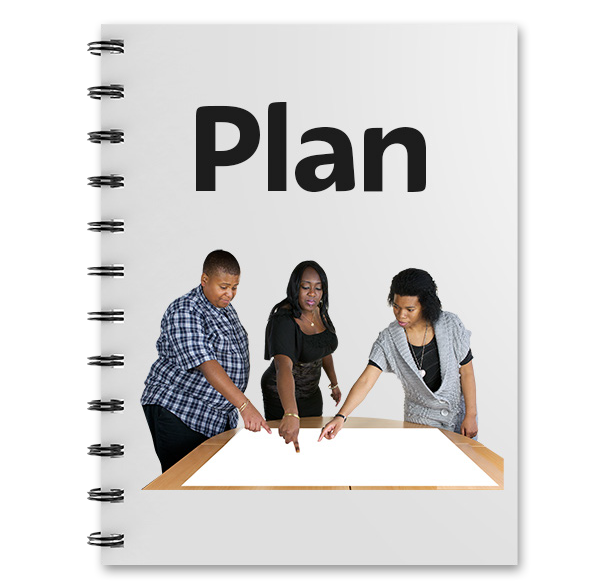 Planning research together.Planning is very important when we do research.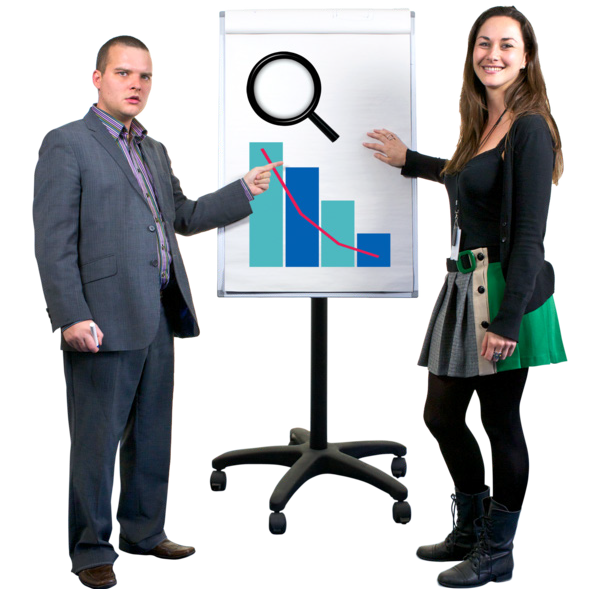 It helps the team know what to do.There are lots of decisions to make when planning research together.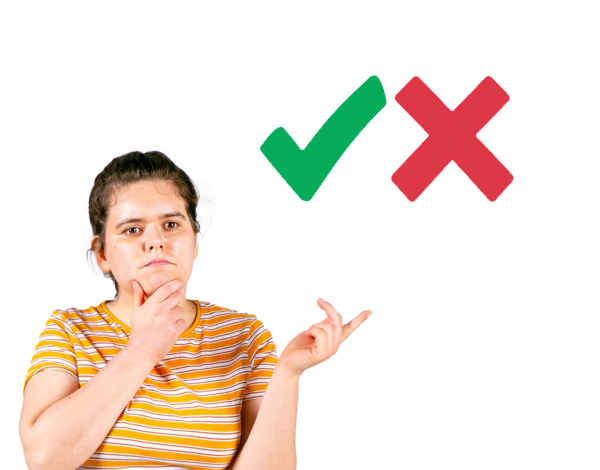 We need to choose what we want the research to look like.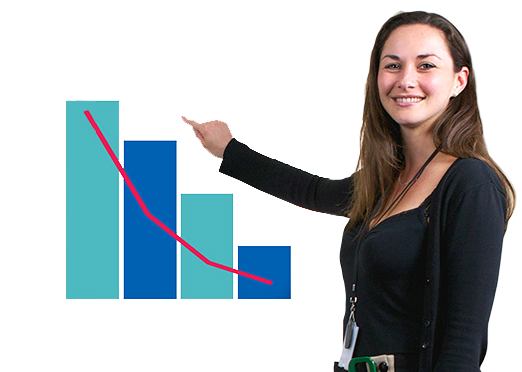 We need to decide how we will work together in co-production.Questions about planning the researchThese are some questions to think about when we are planning how to do our research.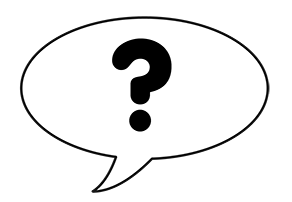 What have other people already said about the research topic?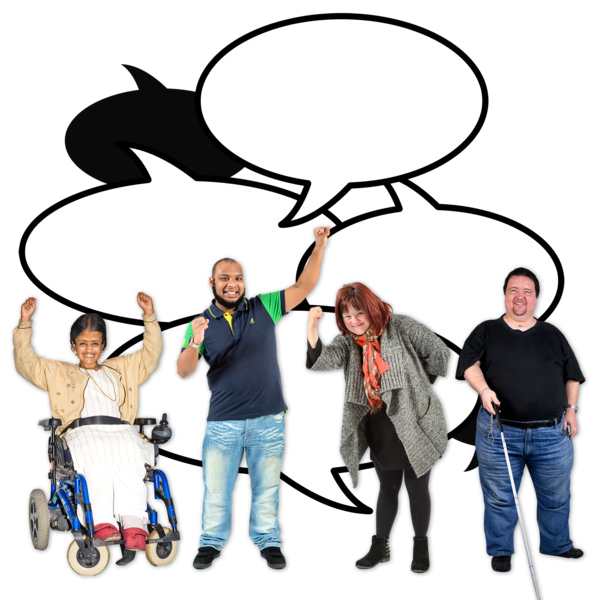 What are the questions we want to answer?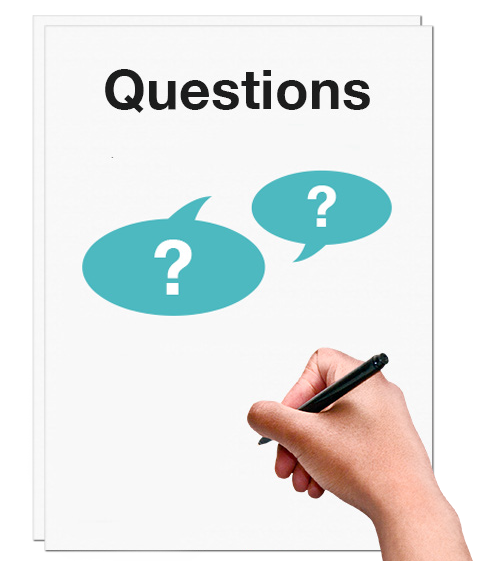 How do we get the information we need to answer the questions?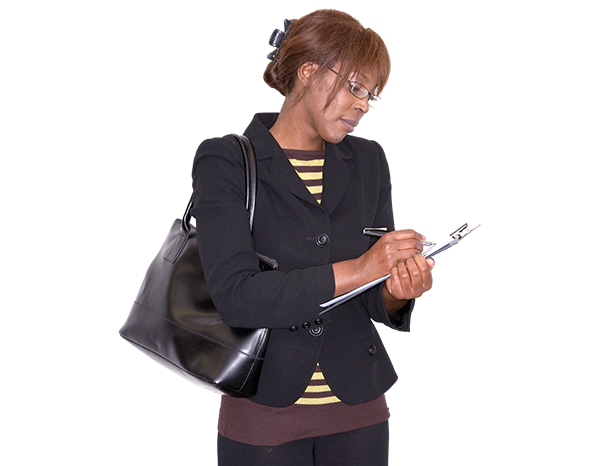 Who can give us the information we need?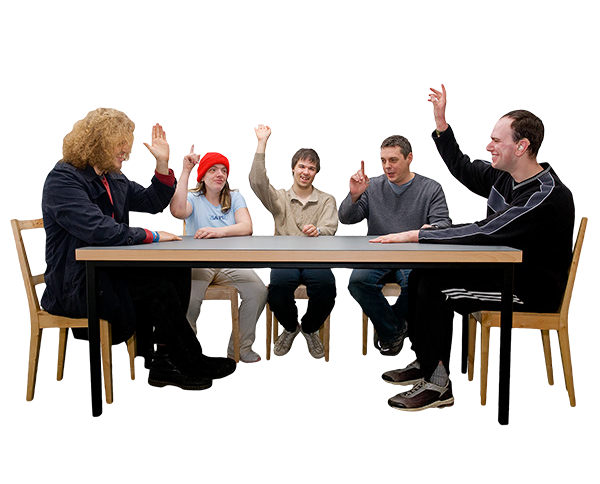 How many people should we talk to?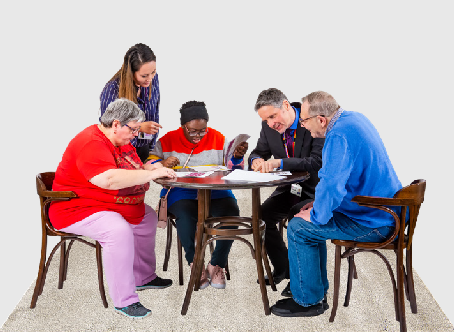 How do we find the right people to talk to?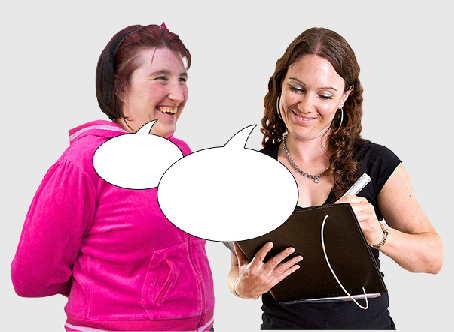 What do we ask people?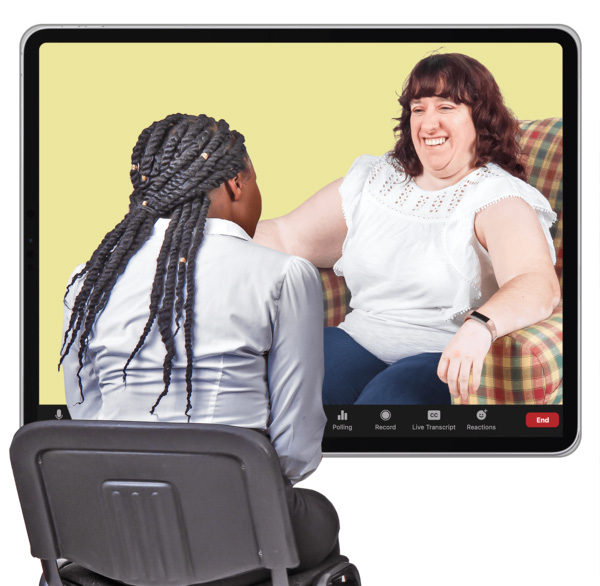 How do we ask questions so that people understand?How do we make sense of what everyone tells us?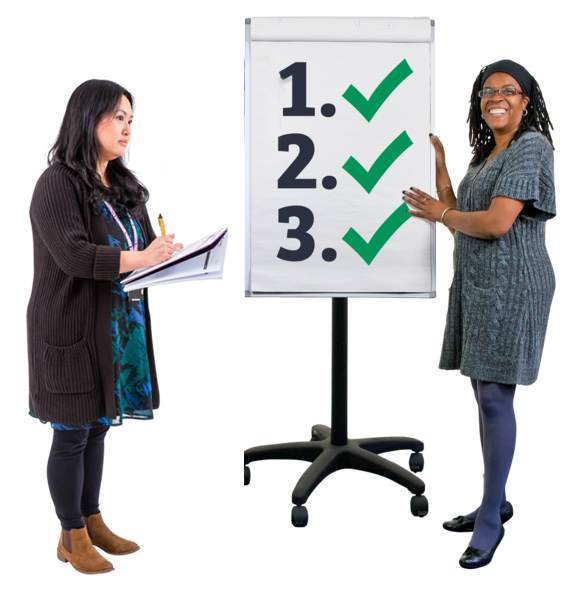 Who needs to hear about what we find?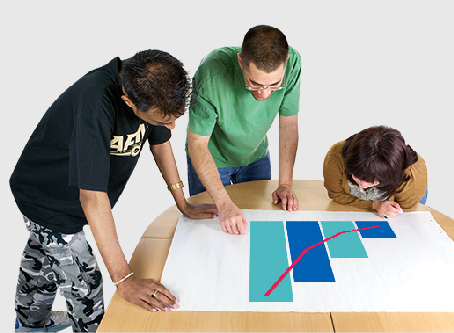 What are the different ways we can record what we find?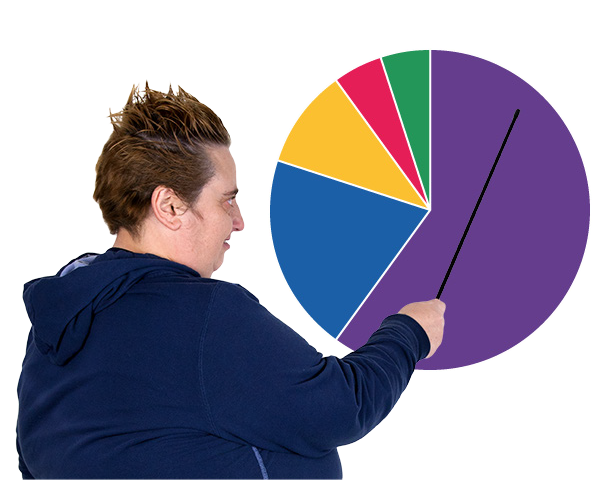 For exampleEasy ReadReportPodcastWhat are other ways we can share what we find? For example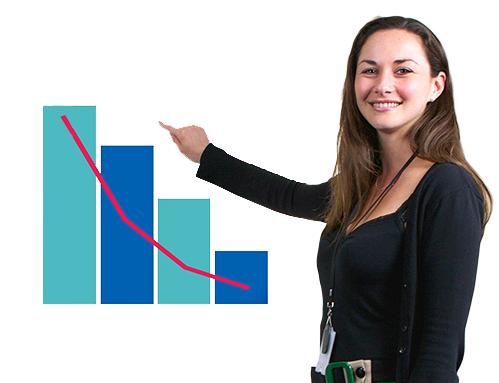 Talk to the ministerHold a forumGo to a conference	7Planning for co-productionThere are some things to think about before we start doing co-production.We need to agree how we are going to make decisions together.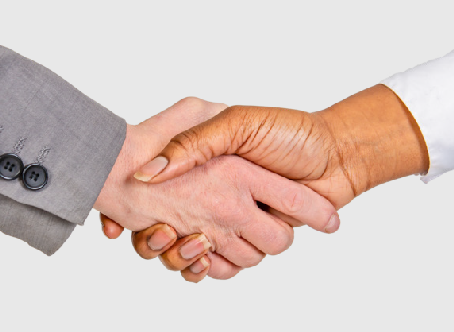 We need to plan what to do when team members have different opinions about the research.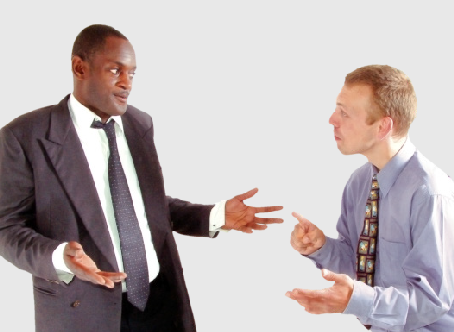 We need to think about dealing with conflicts of interest.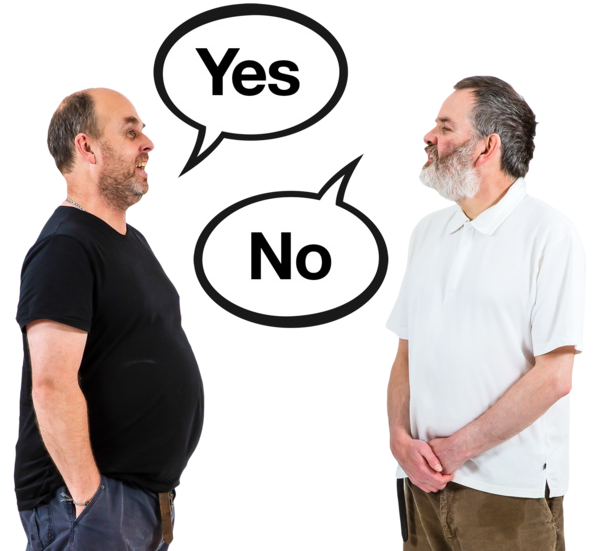 A conflict of interest is when something stops you making a fair decision in the research.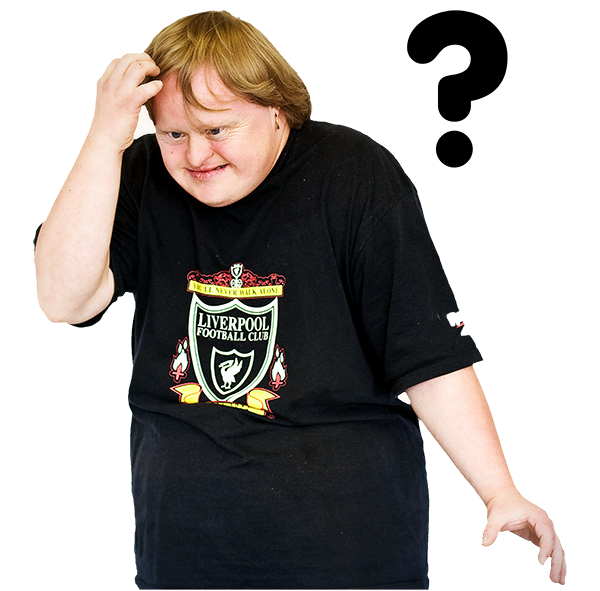 We need to decide what each team member will do.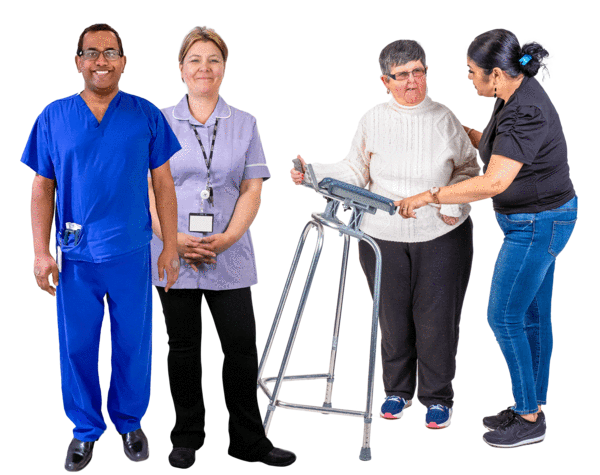 It is okay for people to change their roles during the research.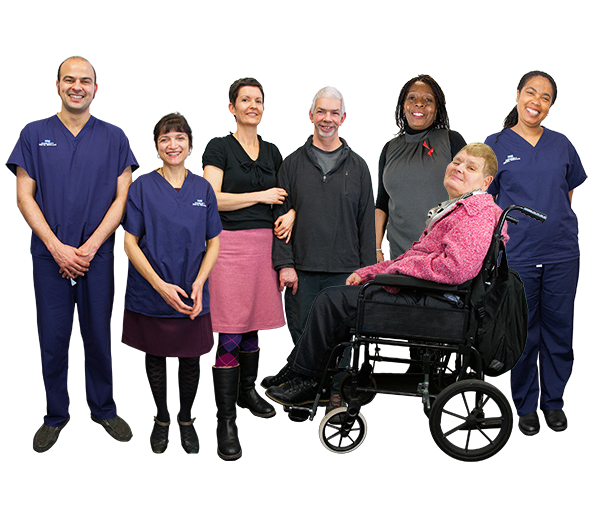 But it is important at the start that we talk about what each of us will do.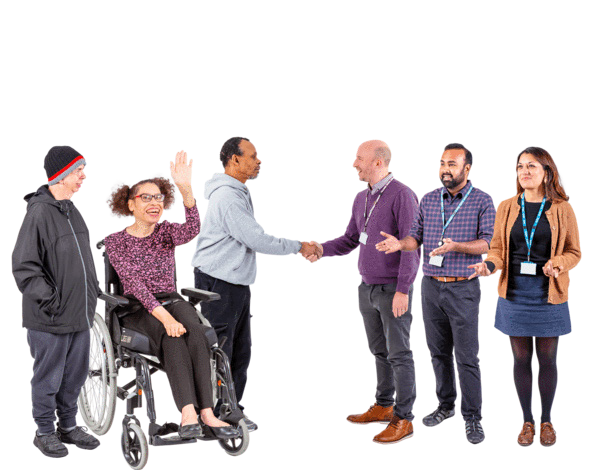 Everyone in the research team has a right to have their say.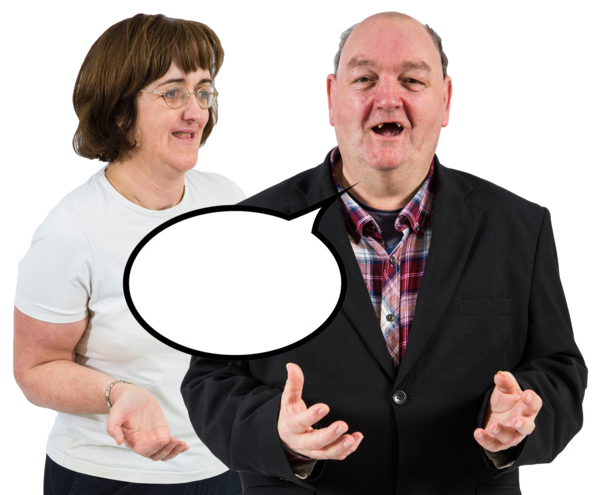 We need to think about what kinds of support will help people to do a good job.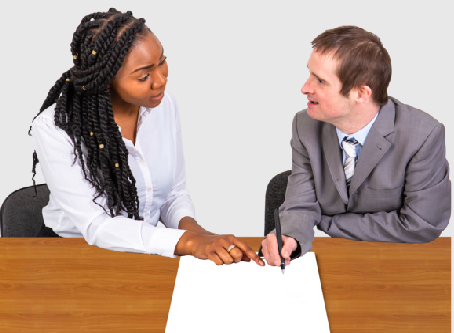 People might need support with different things such as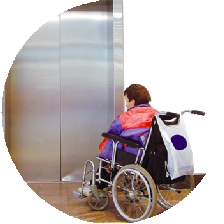 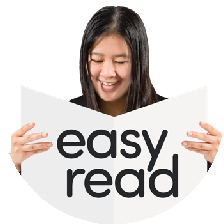 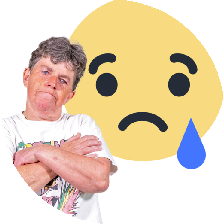 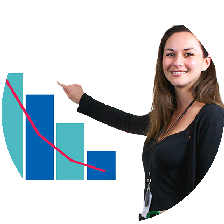 Wheelchair accessEasy ReadUnderstanding what other people meanDoing the research part of the jobEverybody in the team needs to feel safe.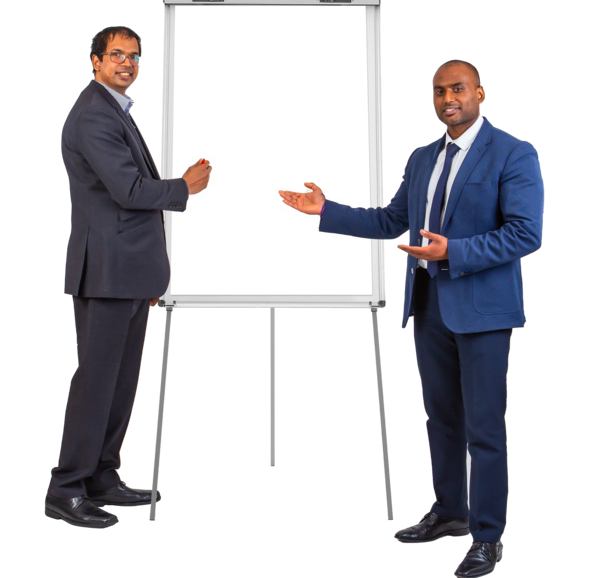 People might have different ideas about what is safe and unsafe.For example, safety can be about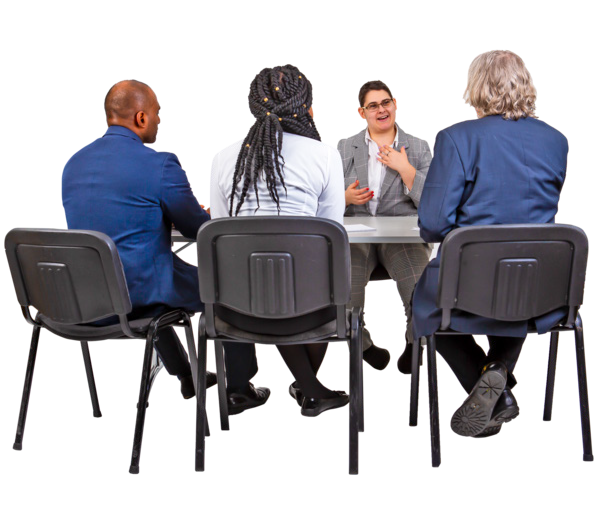 Places where people goThings people sayThings people hearBig things to think about when planning researchWho else should be involved in doing the research?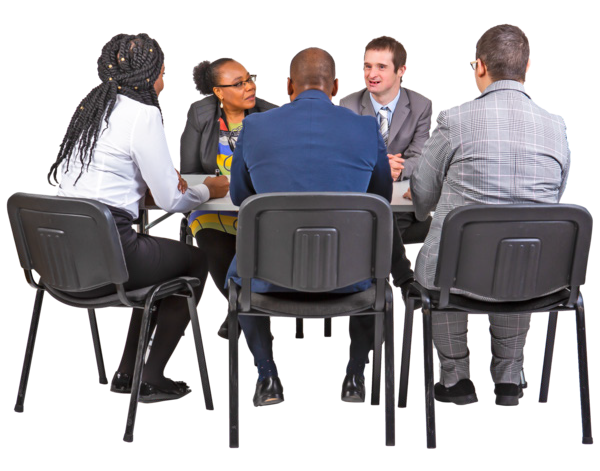 Is there anyone who has a big interest in this area?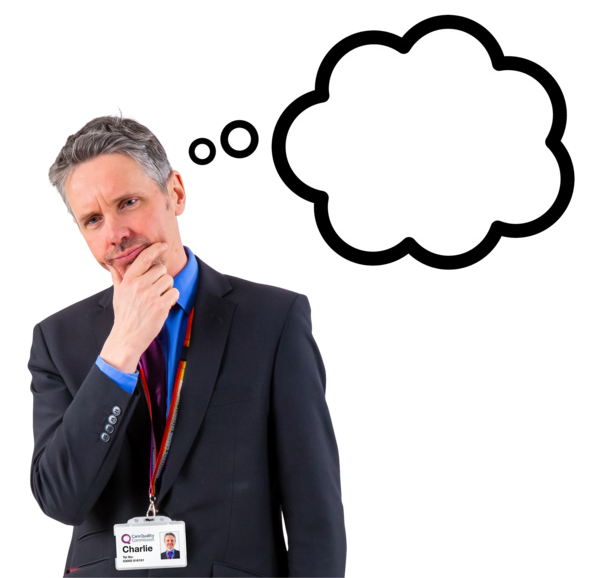 Which disability organisations could help with the research?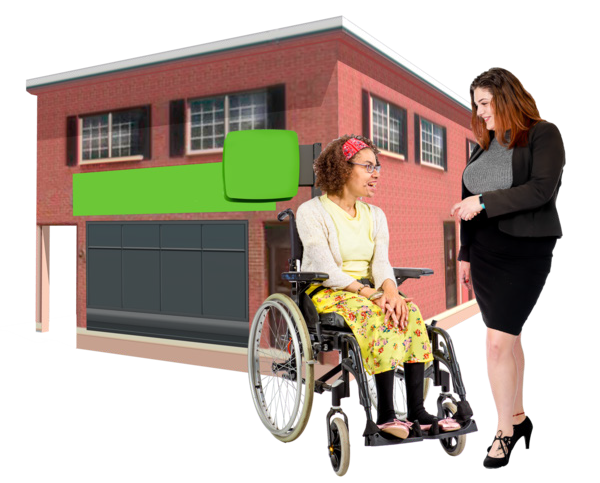 How much will our research cost?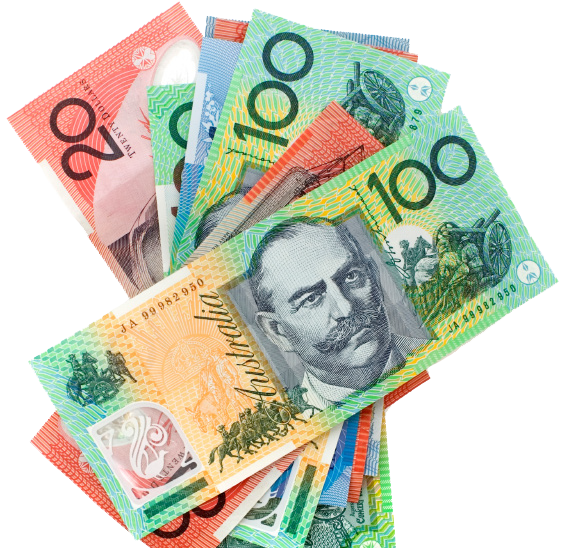 Where will we get the money from?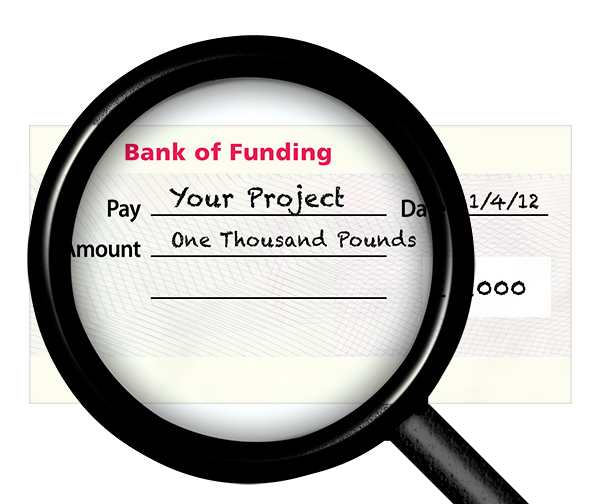 Make sure we have money for co-production. For example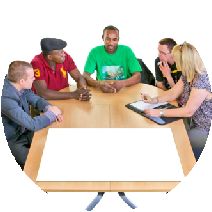 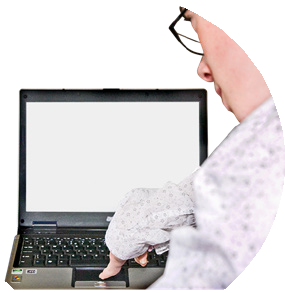 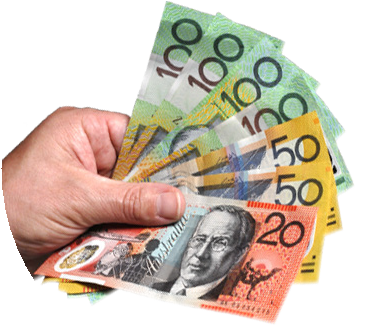 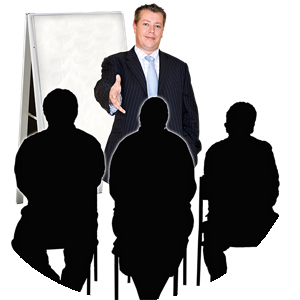 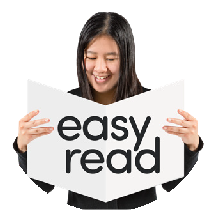 Payment for co-researchersTraining for team membersEasy ReadMeeting costsComputer programs or equipmentWhat are our training needs?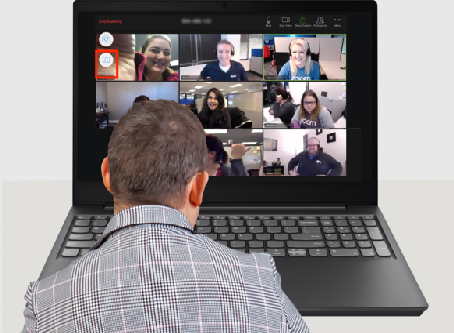 What skills do we need to learn to do the research?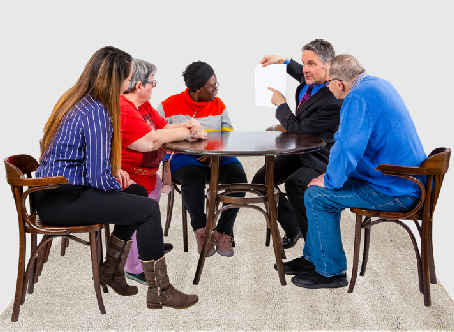 What training will help us to get those skills?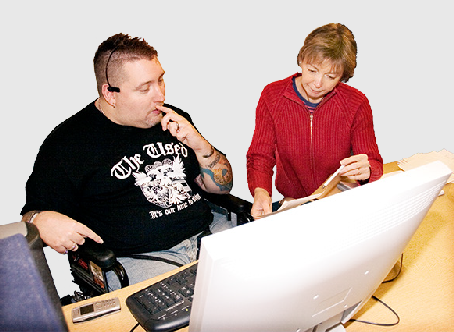 Things we can do together when planning researchThese are the things we might do during this step.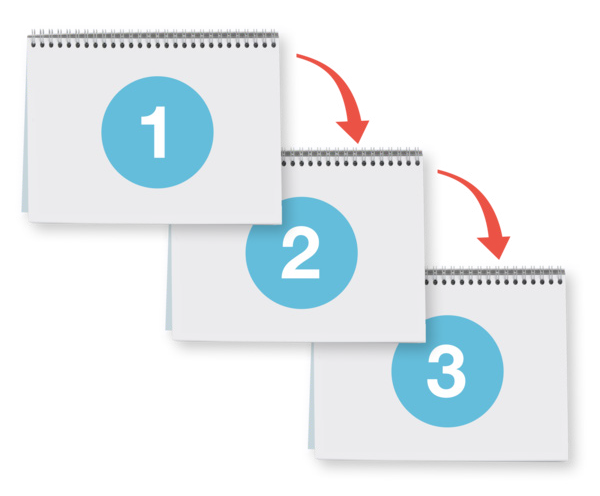 Write funding applications together.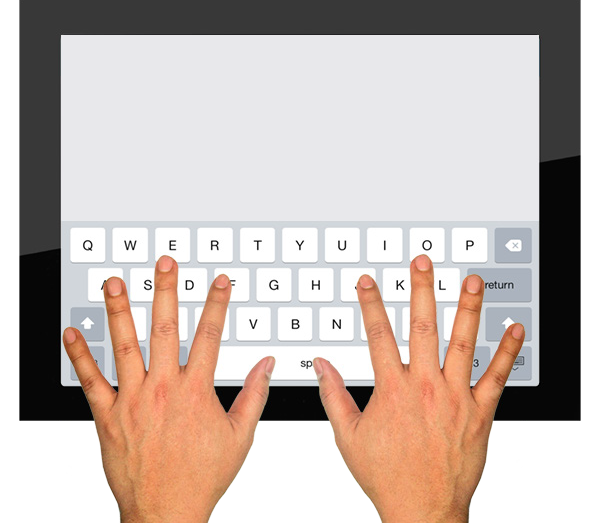 Funding applications are letters you write to get money for your research.Talk about how co-production will work in our team.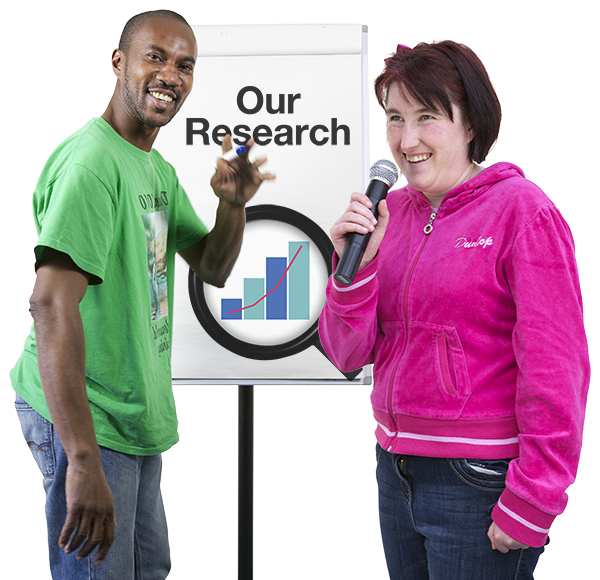 Make agreements about how we will work together.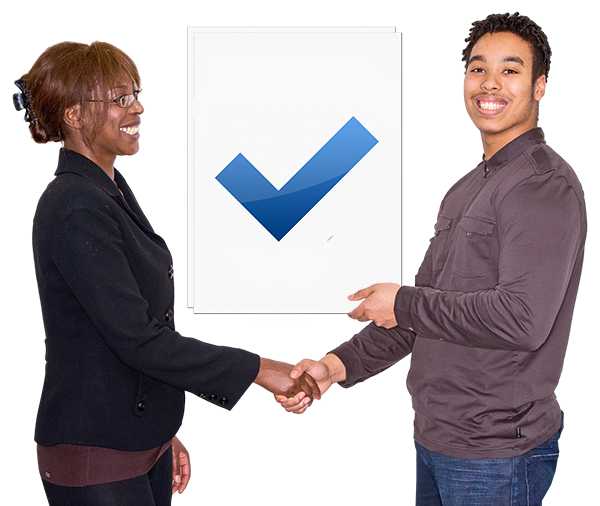 Agreement means when we all say yes to how we do things.Reach out to other disability groups.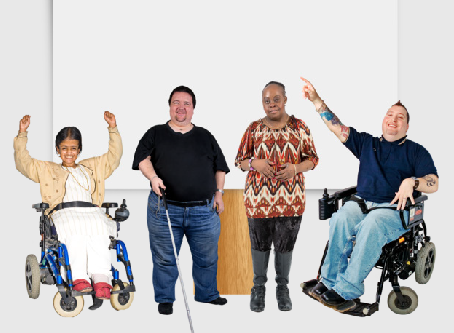 Ask questions that are important to people with disability.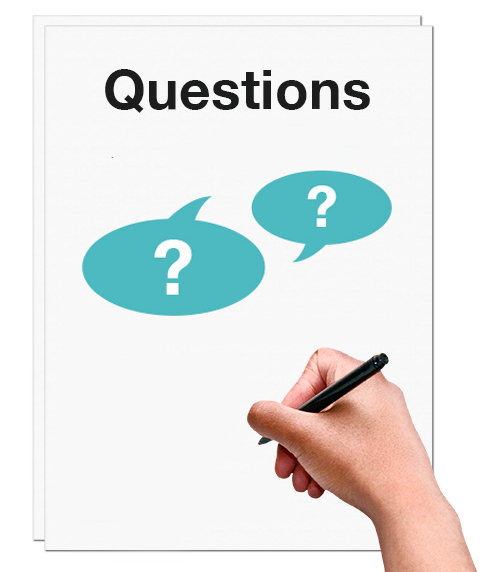 Working together makes our research betterThe plan for our research will be about the lived experience of people with disability.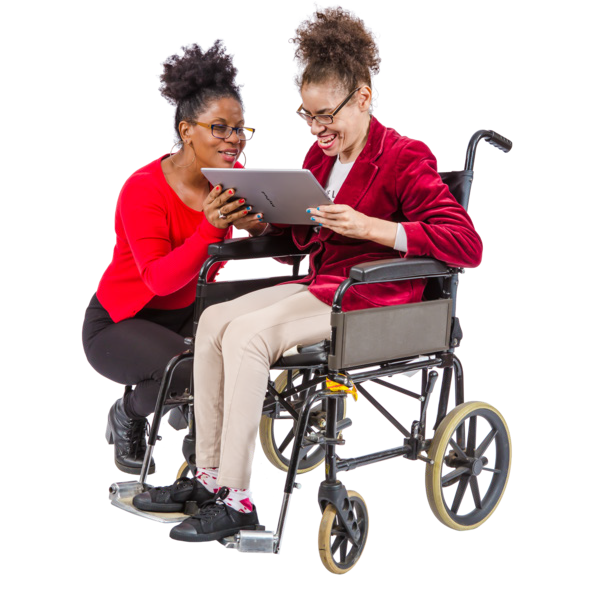 Our research is important to people with disability and their communities.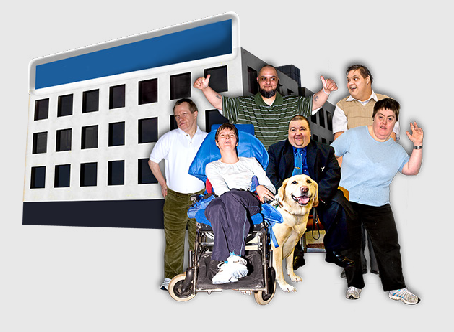 We talk to the right people.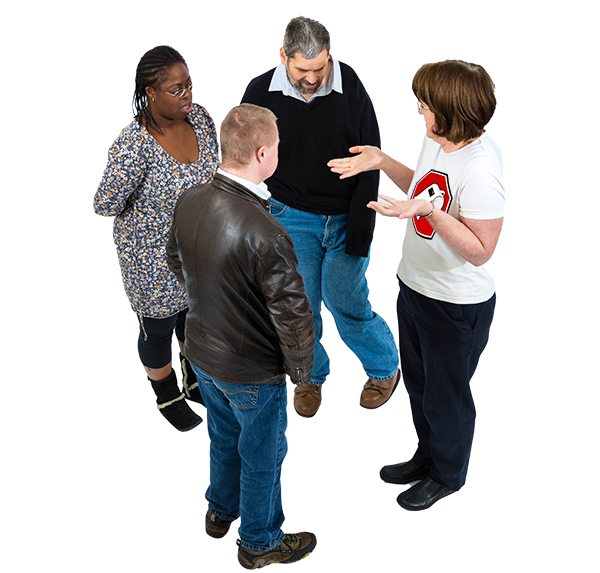 We make co-production better by learning from working together.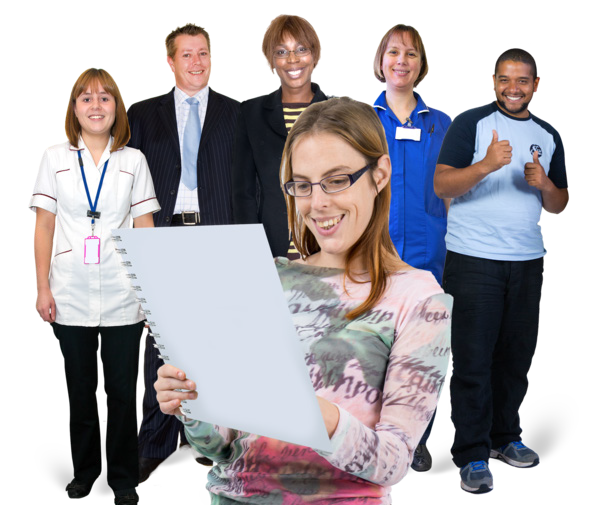 The next bookletBooklet 3 will talk about the next step of co-research.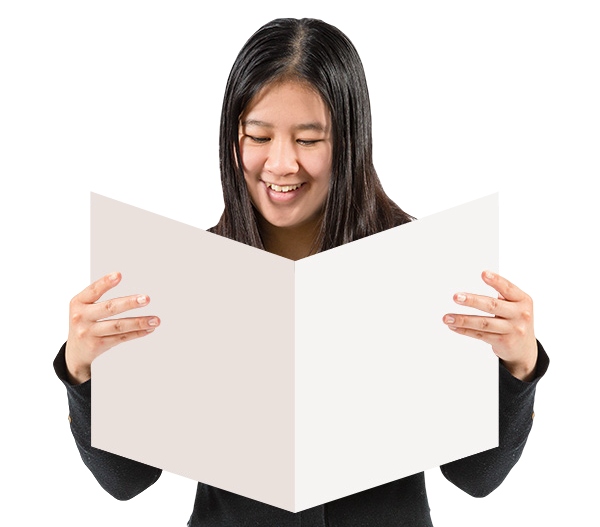 The next step is called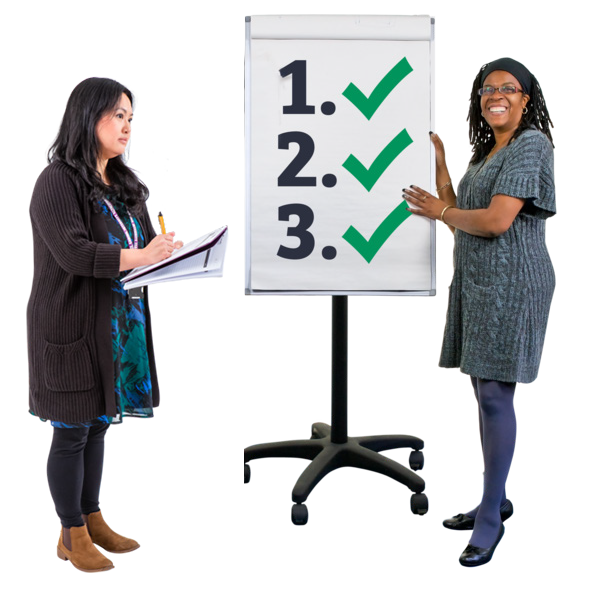 Doing research together.This guide was made by the Disability Innovation Institute at UNSW.Council for Intellectual Disability made this document Easy Read. CID for short. You need to ask CID if you want to use any pictures in this document.You can contact CID at business@cid.org.au	18For more information contact: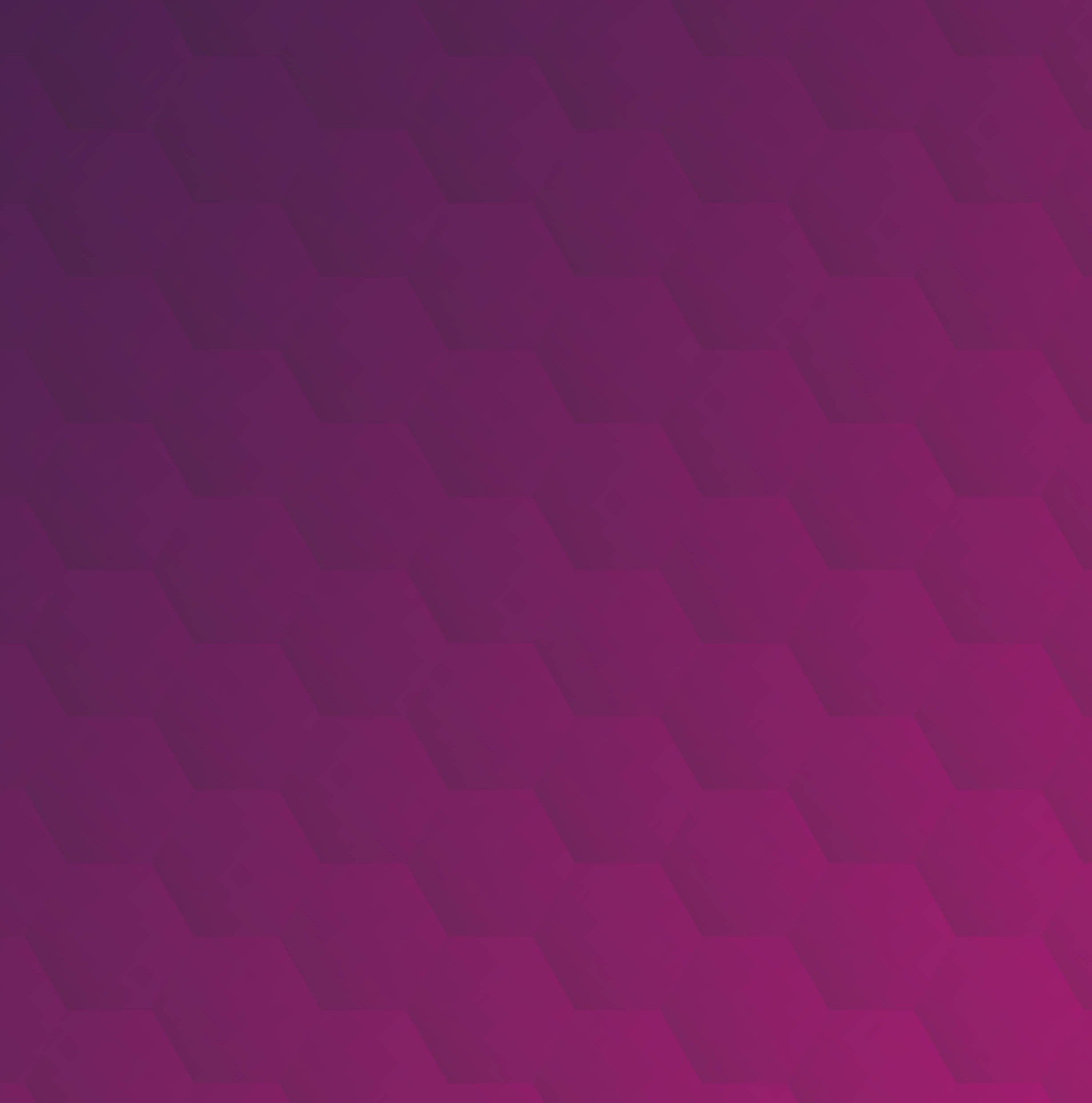 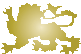 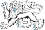 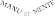 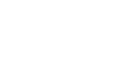 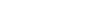 Phone: 02 9385 9114Email: diiu@unsw.edu.auWebsite: www.disabilityinnovation.unsw.edu.au